Publicado en Nueva York el 26/01/2023 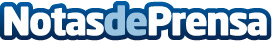 VASS adquiere la consultora de software estadounidense CopilotVASS continúa con su plan de crecimiento y expansión en Estados Unidos con la adquisición de una consultora estadounidense especializada en servicios de consultoría para SalesforceDatos de contacto:Redacción914 11 58 68Nota de prensa publicada en: https://www.notasdeprensa.es/vass-adquiere-la-consultora-de-software Categorias: Internacional Emprendedores Software Recursos humanos Otros Servicios Consultoría http://www.notasdeprensa.es